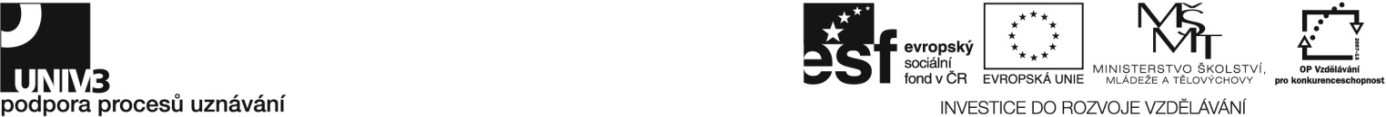 Konkrétní zadání41-034-H Chovatel vodní drůbeže Zadání pro účastníky ověřování Ústní zkouška Vyjmenujte záznamy patřící do prvotní evidence v chovech vodní drůbeže.Charakterizujte technologie chovu jednotlivých druhů a kategorií vodní drůbeže.Popište postupy dezinfekce prostor a uveďte termíny opětovného možného naskladnění vodní drůbeže.Vysvětlete způsoby přepravy násadových vajec. Popište preventivní opatření realizovaná proti zavlečení nákaz do chovu.Popište příznaky významných nemocí vodní drůbeže a navrhněte způsoby prevence.Vyjmenujte plemena podílející se na tvorbě současných hybridů vodní drůbeže.Charakterizujte základní metody šlechtění vodní drůbeže.Uveďte vhodné poměry pří přirozené plemenitbě.Vysvětlete význam a metody sexování vylíhlé vodní drůbeže.Popište nejčastější anomálie ve vývinu zárodku během inkubace a jejich příčiny. Písemná zkouška Proveďte praktické výpočty týkající se oplozenosti a líhnivosti. Popište stručně požadavky na chov chovných zvířat.Nakreslete snáškovou křivku a vysvětlete její praktický význam. Uveďte orientační spotřebu krmiva a vody pro zadanou kategorii vodní drůbeže na kus a den.Vypočítejte orientační týdenní spotřebu krmiva a vody pro 5000 kusů vodní drůbeže zadaného stáří.Nakreslete a popište jednotlivé typy líhní a popište obsluhu a údržbu zadaného líhňařského zařízení. Praktická zkouška Pojmenujte jednotlivé části těla zadaného zvířete a posuďte zralost peří.Posuďte exteriér zadaných zvířat s ohledem na jejich užitkovost.Nasaďte zadanému zvířeti křídelní značku a popište druhy skupinového a individuálního značení. Zkontrolujte funkčnost krmítek a napáječek. Předveďte mechanické čistění haly po vyskladnění vodní drůbeže.Proveďte údržbu technologického zařízení v chovu vodní drůbeže. Demonstrujte sběr násadových vajec a charakterizujte hlavní zásady manipulace.Předveďte správné ošetření násadových vajec. Posuďte velikost a tvar vajec a čistotu a neporušenost skořápky husy domácí.Posuďte vhodnost předložených násadových vajec kachny domácí pro inkubaci a uveďte délku inkubace u různých druhů vodní drůbeže. Určete předložená krmiva a posuďte jejich vhodnost pro vodní drůbež.Zvažte reprezentativní vzorek drůbeže a vypočítejte jeho průměrnou hmotnost.Posuďte vhodnost různých typů krmítek a napáječek pro jednotlivé druhy a kategorie vodní drůbeže. Zajistěte napájení pro vodní drůbež ustájenou v hale. Zkontrolujte dostupnost krmení a posuďte vhodnost použité technologie.Vysvětlete zásady pro vyskladňování vodní drůbeže a předveďte správnou manipulaci s ní.Vyhodnoťte mikroklima v hale.Posuďte zdravotní stav zvířat. Zkontrolujte senzoricky kvalitu předkládaného krmiva a vody.Nasaďte vejce do předlíhně, nastavte zadané parametry a předveďte obracení vajec.	Soupis materiálního a technického zabezpečení pro zajištění ověřování dospělí i mladí jedinci vodní drůbežehala a výběhy určené pro chov vodní drůbeže, prostory a pomůcky vhodné k vážení vodní drůbeževhodné prostory a pomůcky potřebné pro mechanickou očistu halykřídelní značkynapájecí a krmící zařízenínásadová vejce, z různých důvodů vhodná i nevhodná k inkubacirůzné druhy krmivpomůcky používané pro ošetření násadových vajeclíheň a předlíheňpomůcky pro posouzení mikroklimatu v haleprovozní a sanitační řádKontrola dodržení časového limituČinnost podle zadáníČasový limit (v min.)Ústní zkouška90Písemná zkouška90Praktická zkouška 420Doba trvání zkoušky: časový limit podle standardu 9 - 12 hod.600